PBIS Early Learning Classroom TrainingReadiness Commitment Agreement Formfor PBIS Elementary Schools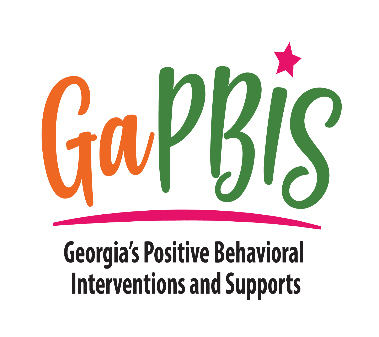 Description: The PBIS Early Learning Classroom Readiness Commitment Agreement Form provides participating elementary school PBIS Teams with training information and readiness activities that are a requirement to complete prior to the first day of training. The PBIS Early Learning Classroom Readiness Commitment Agreement Form must be submitted to your PBIS District Coordinator two-weeks before the first scheduled date of training. We highly recommend that all participating elementary schools save a copy of this document in your TFI PBIS Product Book. Elementary School’s Commitment AgreementAs the School Administrator, I am committed to ensuring the required Early Learning Classroom Training PBIS Team Members attend all four virtual training sessions. The PBIS Coach and an Administrator (Principal or Assistant Principal) will attend the one-hour PBIS Early Learning Classroom Training Readiness Webinar. I will dedicate the necessary personnel, time, and resources to support implementation of early learning classroom PBIS, social emotional (trauma-informed) and developmentally appropriate system practices for Pre-K through grade 5 students. Additionally, I will continue to support the ongoing work of Tier I SW-PBIS systems and practices throughout my school. PBIS Elementary Schools Eligibility CriteriaPBIS Elementary Schools Eligibility CriteriaCompleted Tier I Schoolwide PBIS TrainingEmerging, Operational, or Distinguished PBIS Recognized Elementary School80% of Staff members have taken the Self-Assessment Survey (SAS) prior to training or scheduled to take the SAS current school yearData Management System that tracks minor and major behavior incidentsElementary School PBIS Team Readiness Activity Checklist ListElementary School PBIS Team Readiness Activity Checklist ListSelect the box after completing each readiness activity.Select the box after completing each readiness activity.Attended the GaDOE Statewide PBIS Early Learning Classroom Training Readiness Webinar Administrator and PBIS CoachListened to the early learning webinar (click the link): "Embedding Early Learning Systems of Support into Tier I SW-PBIS Framework" (May 15, 2019) 12-minute webinarUse the PBIS Early Learning Guiding Questions to revise Tier I PBIS Schoolwide Systems of Support Artifacts (click the link): PBIS Early Learning Action Plan Guiding QuestionsSchoolwide Behavior Expectation MatrixPBIS Discipline Flow ChartMinor Behavior DefinitionsAcknowledgement SystemCommunication PlanPBIS Coach registered all required attendees for the training.Administrator (Principal or Assistant Principal)PBIS CoachPBIS Behavior SpecialistPre-K or Kindergarten Teacher (if your school doesn’t have Pre-K classes than a kindergarten teacher may attend the training)1st through 5th Grade Teacher Representative (one teacher represents all grade levels)Administrator signed and submitted a copy of the PBIS Early Learning Classroom Training Readiness Commitment Agreement Form to the PBIS District Coordinator. Who will attend the PBIS Early Learning Classroom Training (All 5 Required Attendees)?  Who will attend the PBIS Early Learning Classroom Training (All 5 Required Attendees)?  Who will attend the PBIS Early Learning Classroom Training (All 5 Required Attendees)?  Who will attend the PBIS Early Learning Classroom Training (All 5 Required Attendees)?  Who will attend the PBIS Early Learning Classroom Training (All 5 Required Attendees)?  Who will attend the PBIS Early Learning Classroom Training (All 5 Required Attendees)?  Who will attend the PBIS Early Learning Classroom Training (All 5 Required Attendees)?  Full NameSchool RoleSelect Your Role on the PBIS TeamSelect Your Role on the PBIS TeamSelect Your Role on the PBIS TeamSelect Your Role on the PBIS TeamSelect Your Role on the PBIS TeamAdministratorAdministratorAdministratorAdministratorAdministratorAdministratorAdministratorAdministratorPBIS CoachPBIS CoachPBIS CoachPBIS CoachAdministratorAdministratorAdministratorAdministratorPBIS Behavior SpecialistPBIS Behavior SpecialistPBIS Behavior SpecialistPBIS Behavior SpecialistAdministratorAdministratorAdministratorAdministratorPre-K TeacherPre-K TeacherKindergarten TeacherAdministratorAdministratorAdministratorAdministrator1st through 5th Grade Teacher Representative 1st through 5th Grade Teacher Representative 1st through 5th Grade Teacher Representative 1st through 5th Grade Teacher Representative AdministratorAdministratorAdministratorAdministratorAdministratorAdministratorAdministratorAdministratorPBIS CoachPBIS CoachPBIS CoachPBIS CoachAdministratorAdministratorAdministratorAdministratorPBIS Behavior SpecialistPBIS Behavior SpecialistPBIS Behavior SpecialistPBIS Behavior SpecialistAdministratorAdministratorAdministratorAdministratorPre-K TeacherKindergarten TeacherAdministratorAdministratorAdministratorAdministrator1st through 5th Grade Teacher Representative1st through 5th Grade Teacher Representative1st through 5th Grade Teacher Representative1st through 5th Grade Teacher RepresentativeAdministratorAdministratorAdministratorAdministratorAdministratorAdministratorAdministratorAdministratorPBIS CoachPBIS CoachPBIS CoachPBIS CoachAdministratorAdministratorAdministratorAdministratorPBIS Behavior SpecialistPBIS Behavior SpecialistPBIS Behavior SpecialistPBIS Behavior SpecialistAdministratorAdministratorAdministratorAdministratorPre-K TeacherKindergarten TeacherAdministratorAdministratorAdministratorAdministrator1st through 5th Grade Teacher Representative1st through 5th Grade Teacher Representative1st through 5th Grade Teacher Representative1st through 5th Grade Teacher RepresentativeAdministratorAdministratorAdministratorAdministratorAdministratorAdministratorAdministratorAdministratorPBIS CoachPBIS CoachPBIS CoachPBIS CoachAdministratorAdministratorAdministratorAdministratorPBIS Behavior SpecialistPBIS Behavior SpecialistPBIS Behavior SpecialistPBIS Behavior SpecialistAdministratorAdministratorAdministratorAdministratorPre-K TeacherKindergarten TeacherAdministratorAdministratorAdministratorAdministrator1st through 5th Grade Teacher Representative1st through 5th Grade Teacher Representative1st through 5th Grade Teacher Representative1st through 5th Grade Teacher RepresentativeAdministratorAdministratorAdministratorAdministratorAdministratorAdministratorAdministratorAdministratorPBIS CoachPBIS CoachPBIS CoachPBIS CoachAdministratorAdministratorAdministratorAdministratorPBIS Behavior SpecialistPBIS Behavior SpecialistPBIS Behavior SpecialistPBIS Behavior SpecialistAdministratorAdministratorAdministratorAdministratorPre-K TeacherKindergarten TeacherAdministratorAdministratorAdministratorAdministrator1st through 5th Grade Teacher Representative1st through 5th Grade Teacher Representative1st through 5th Grade Teacher Representative1st through 5th Grade Teacher RepresentativeOptional Training Attendee (If Applicable-Type your school role or PBIS Role if on the PBIS Team): Optional Training Attendee (If Applicable-Type your school role or PBIS Role if on the PBIS Team): Optional Training Attendee (If Applicable-Type your school role or PBIS Role if on the PBIS Team): Optional Training Attendee (If Applicable-Type your school role or PBIS Role if on the PBIS Team): Principal’s Name (Printed) Principal’s Signature                              (electronic signature is acceptable)____________________________________School NameDistrict NameDate